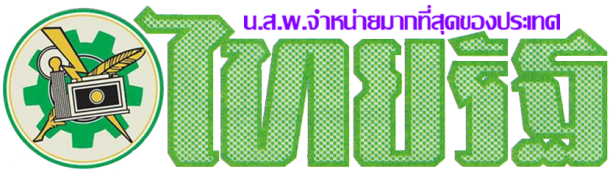 ข่าวประจำวันที่ 6 กุมภาพันธ์ พ.ศ.2558 หน้าที่ 1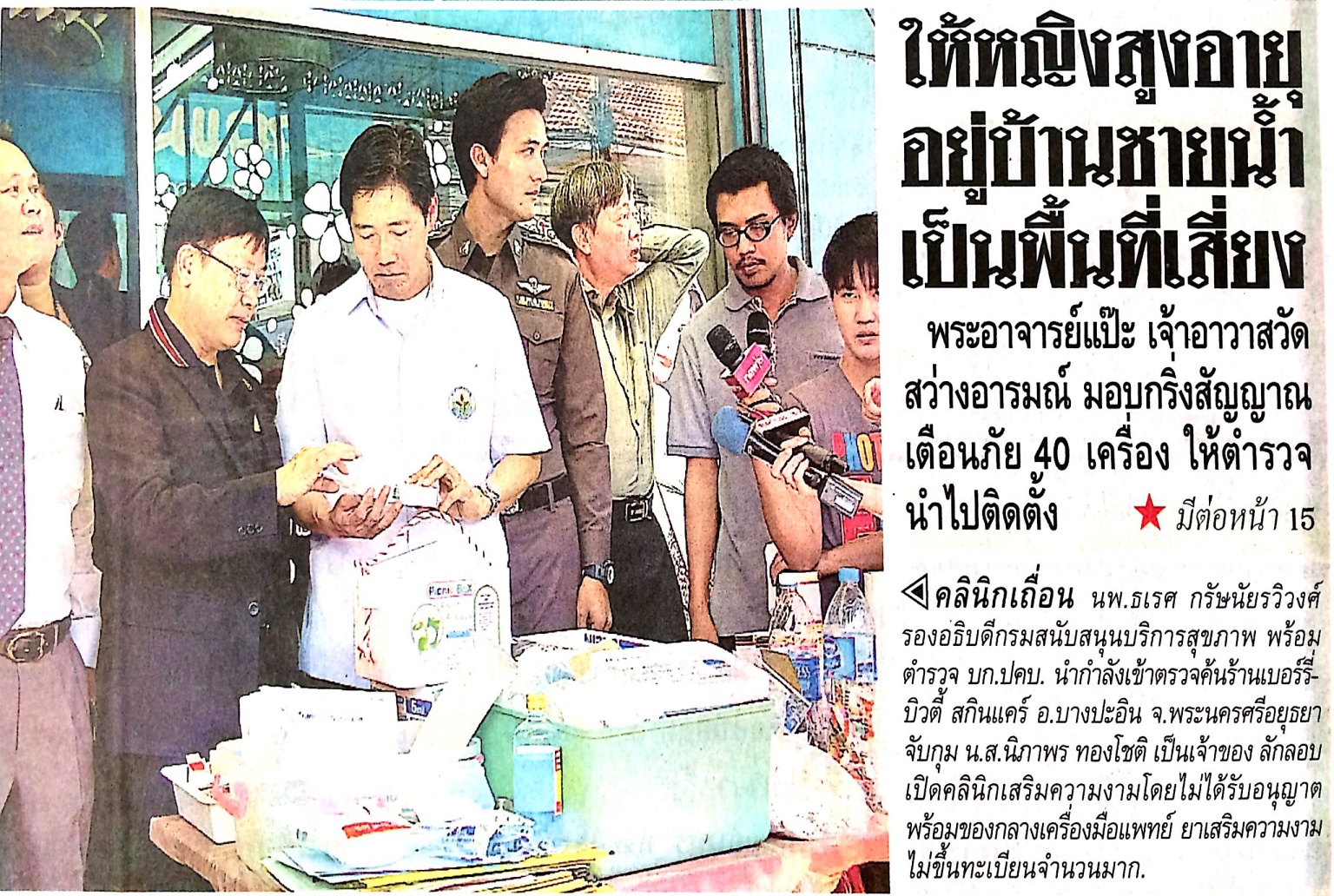 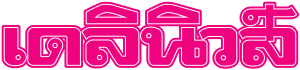 ข่าวประจำวันที่ 6 กุมภาพันธ์ พ.ศ.2558 หน้าที่ 1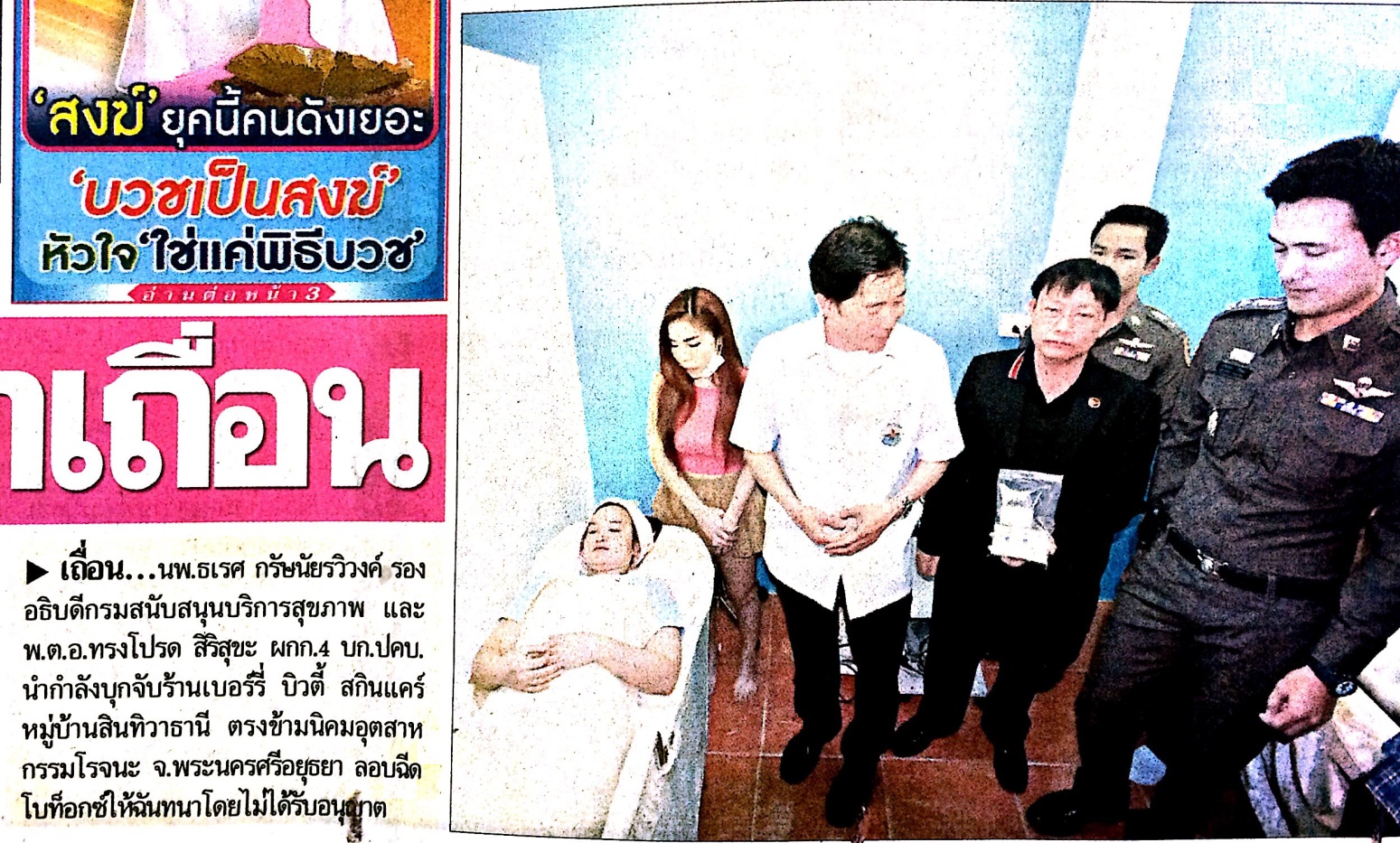 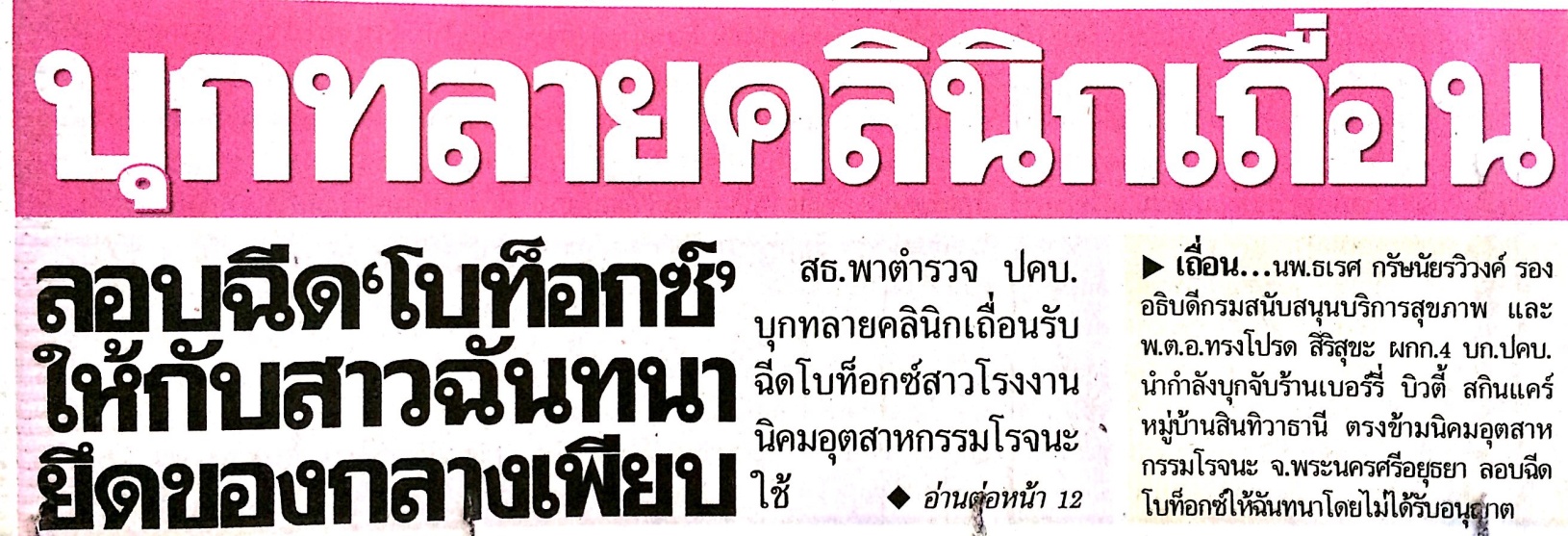 ข่าวประจำวันที่ 6 กุมภาพันธ์ พ.ศ.2558 หน้าที่ 12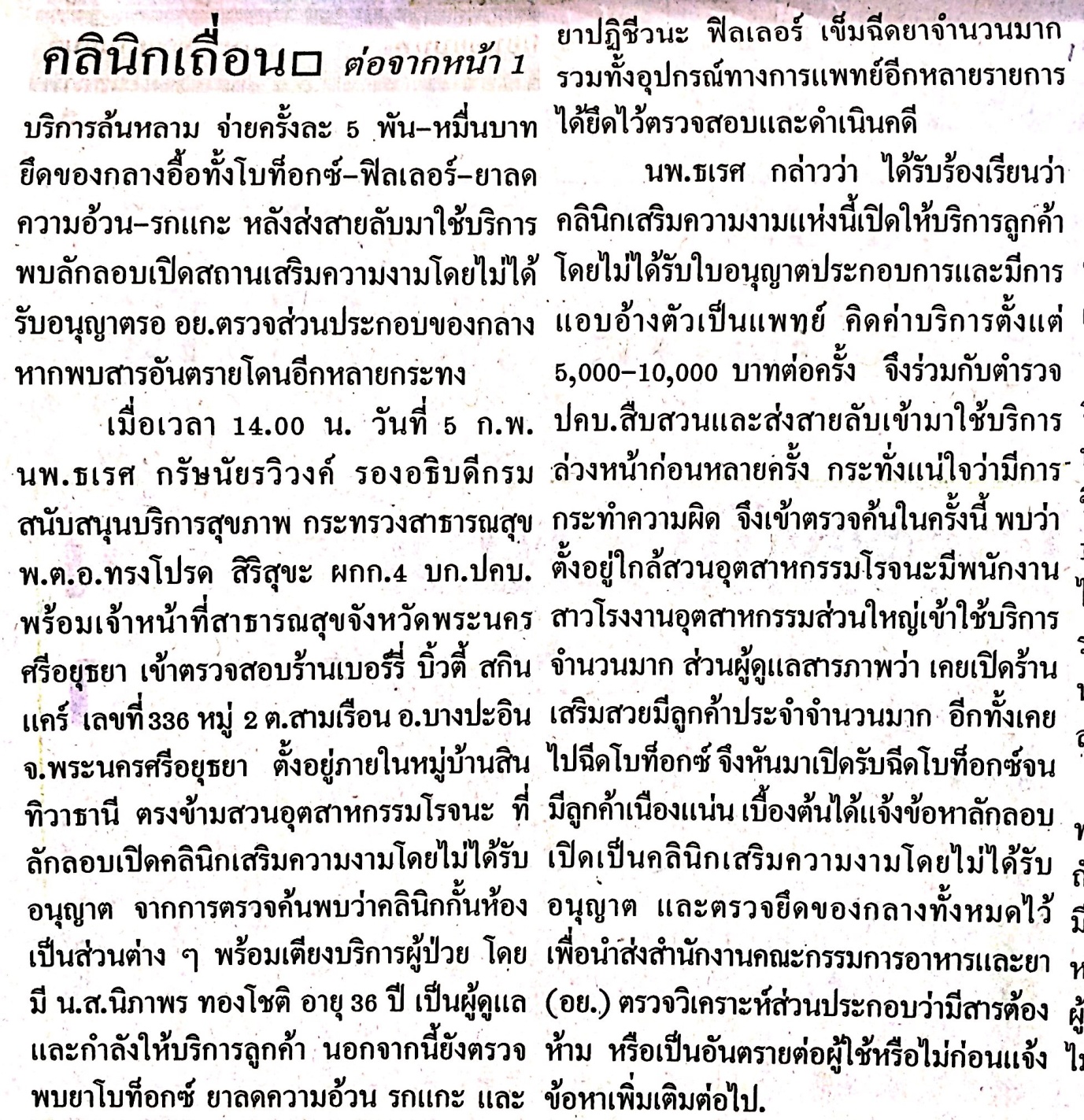 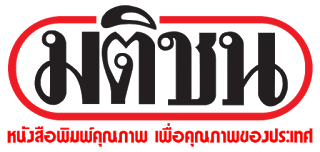 ข่าวประจำวันที่ 6 กุมภาพันธ์ พ.ศ.2558 หน้าที่ 10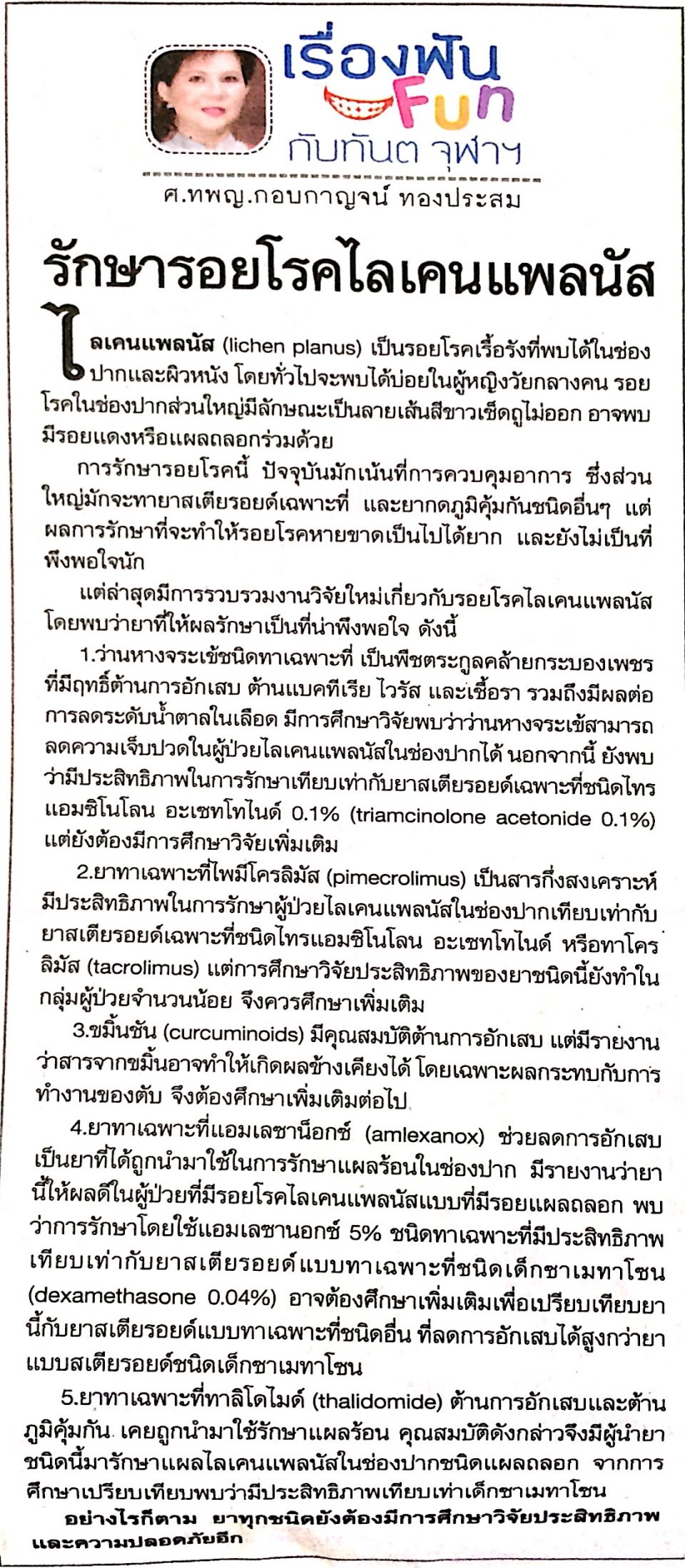 ข่าวประจำวันที่ 6 กุมภาพันธ์ พ.ศ.2558 หน้าที่ 10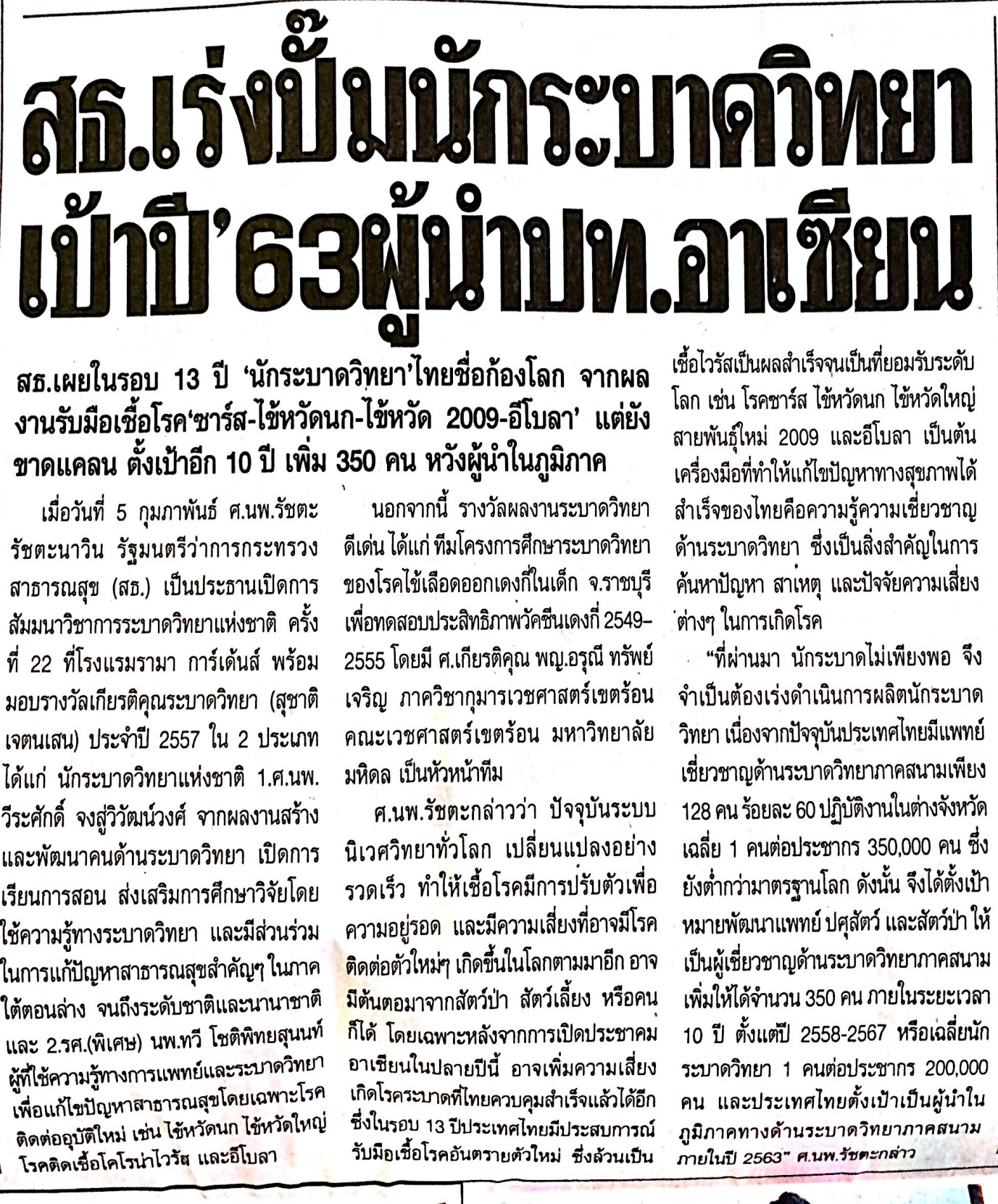 